Slinky DropIntermediate ScienceForce (Gravity, Tension, Newton’s Laws)Energy transfer (potential to kinetic) as slinky dropsVideos listed below can be found at the following link:http://blogs.sd41.bc.ca/science/youtube-videos/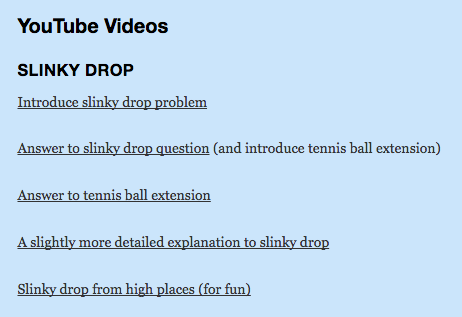 1) Show video: ‘Introduce slinky drop problem’Will bottom end fall first?Will top end fall first?Will both ends fall together?Will ends approach each other and meet in the middle?2)  After the video introduces the problem,a) have each student predict how the slinky will drop – record their prediction         (may want to use PEOE template provided)b) in groups of 2 or 3, have students drop a slinky and do their best to observe and see what happened - this will be difficult as it drops very quickly - if cameras are available, you can record the drop and see if the recording is helpful- have each student record their observationnote: to help protect the slinky from damage:i) drop slinky so the bottom is approx. 30 cm (or less) above the floorii) hold the top end so approximately 1 cm of the top is compressed togetherc) Show video: ‘Answer to slinky drop problem’have students reflect upon the activitythe video will also ask an extension question (tennis ball tied to the slinky)have students predict answer to this extensionshow video ‘Answer to tennis ball extension’note: you may want to use the other two videos as wellA slightly more detailed explanation to slinky dropSlinky drop from high places (for fun)